Уровень развития речи детей в 2 года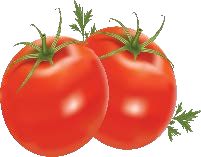 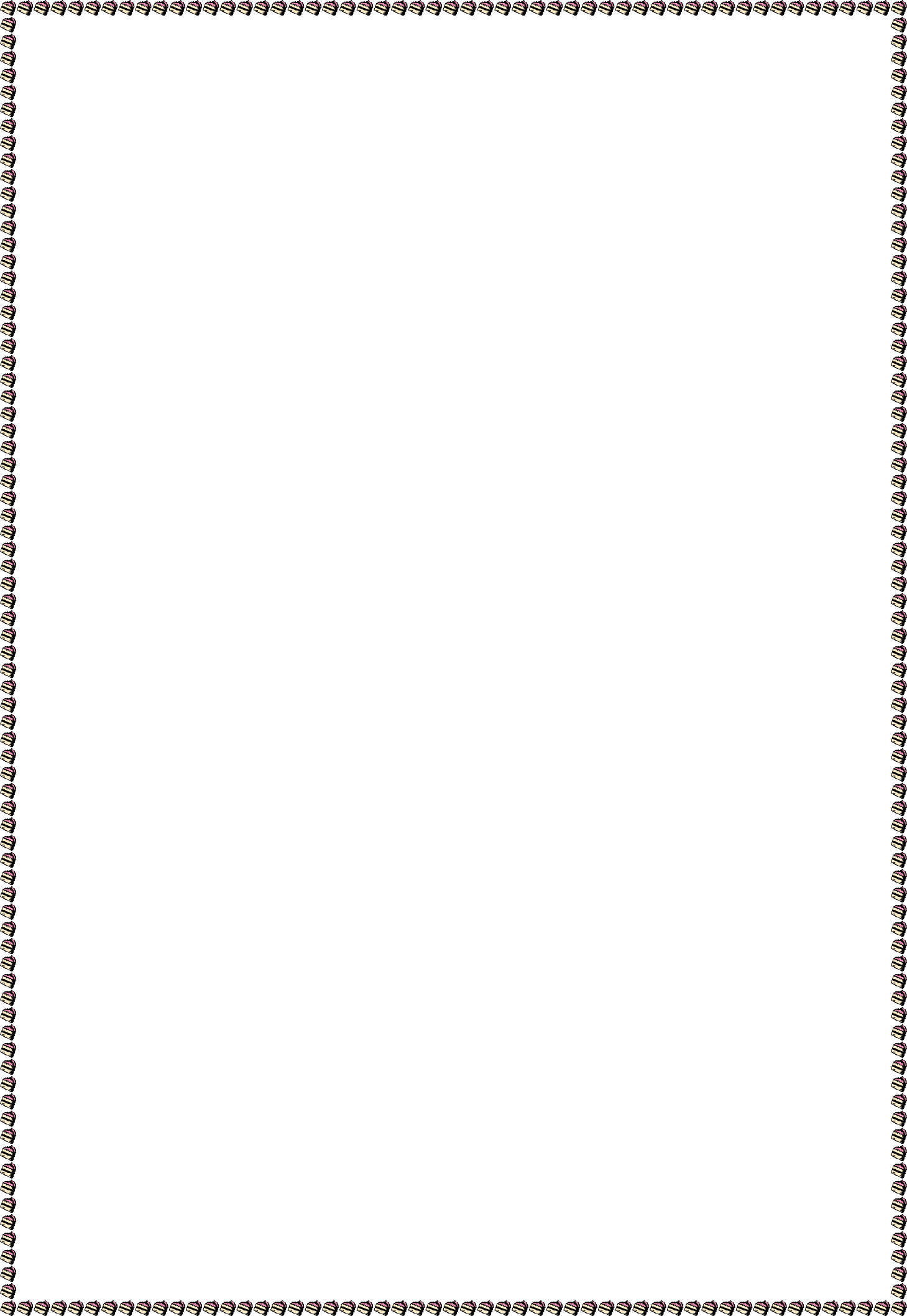 К 1,5 годам в активном словаре ребенка насчитывается около 30-40 слов («ав-ав, би- би» - это тоже слова!)К 2 годам — 200-300 слов (существительные, обозначающие предметы игровой и бытовой тематики, а также глаголы, обозначающие простые действия)Возраст 2 лет включает в себя период и 2 года 1 месяц, и 2 года 11 месяцев. За промежуток в 10 месяцев малыш может как раз научиться говорить эти требуемые 200 слов. При условии, конечно, что вы ему в этом поможете.Дети понимаютОбозначаемые на простых сюжетных картинках действия и предметы.Значение пространственных предлогов: «положи НА стол, сядь НА диван, спрячь В коробку»Обобщающее значение наименований однородных предметов (любой стул — это стул)Дети могут выполнятьПросьбы взрослых, состоящие из двух частей: «Возьми мишку и сядь на ковер»Способны отвечать и задавать вопросы: «Что это?», «Как это называется?».Строить небольшие предложения.	«Киса ням-ням» - это уже предложение, построенное по правилам русской грамматики.Здороваться и прощаться хотя бы символическиПоказывать изображение называемых предметов в книжкеОсобенности речевого развитияРечь еще аграмматична. Дети пока пользуются фразами из 2-4 слов, согласуют глаголы 3-го лица единственного числа настоящего времени с существительными:«мишка идет, кукла лежит», используют формы некоторых падежей; появляется первое лицо глаголов и местоимение «Я».Характерно неправильное звукопроизношение большинства звуков родного языка (физиологическое косноязычие)Наблюдается неустойчивое произношение многих слов: звук может произноситься верно в каком-то слове, в другом – выпадает или заменяется на другой.Слоговая структура многосложных слов нарушена (упрощение структуры путем опускания слогов из середины слова): «молоток-моток, пианино-пинино, бегемот- бемот»Некоторые дети говорят слабым, тихим голосом.!!! Речевое развитие ВАШЕГО малыша индивидуально и измерять его лишь предложенные критериями не стоит. Не бойтесь обращаться к логопеду, дефектологу и психологу за консультациями.Педагог-новатор Лысенкова Софья Николаевна приводила яркое образное сравнение с помидорами: «Посаженные в одинаковых условиях плоды все равно созревают каждый в свой срок. И никто даже и не думает ругать овощи за то, что они спеют медленно»Удачи!Любите своих малышей, а мы, логопеды, поможем им правильно и красиво говорить Ваш логопед Кононенко Анна Сергеевна